Class 2-20, Issue 4									          09/04/2020 – 09/24/2020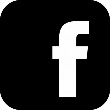 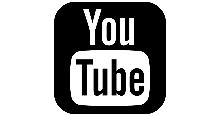 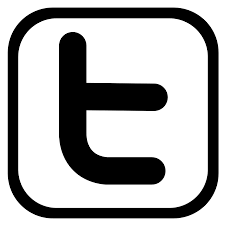 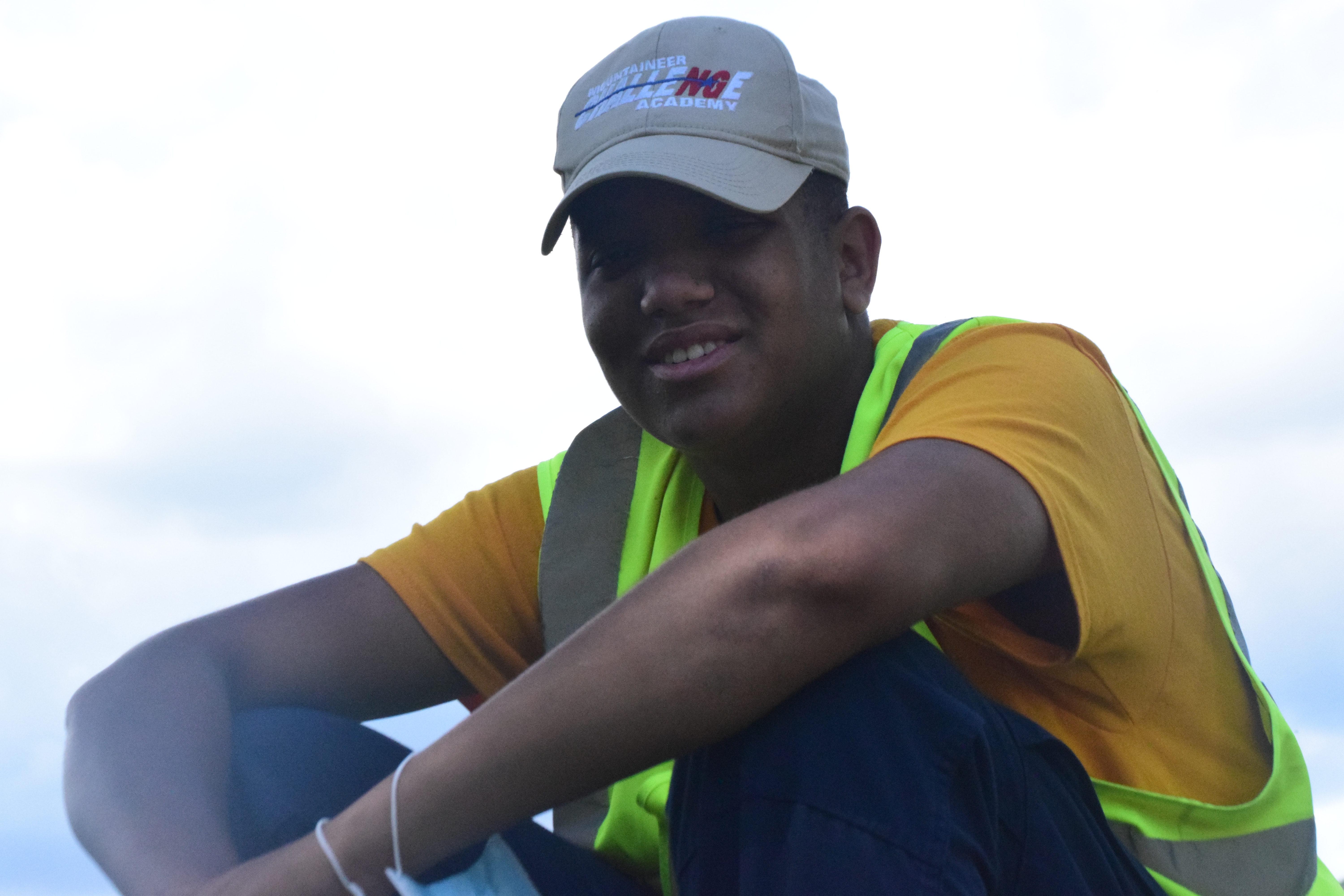 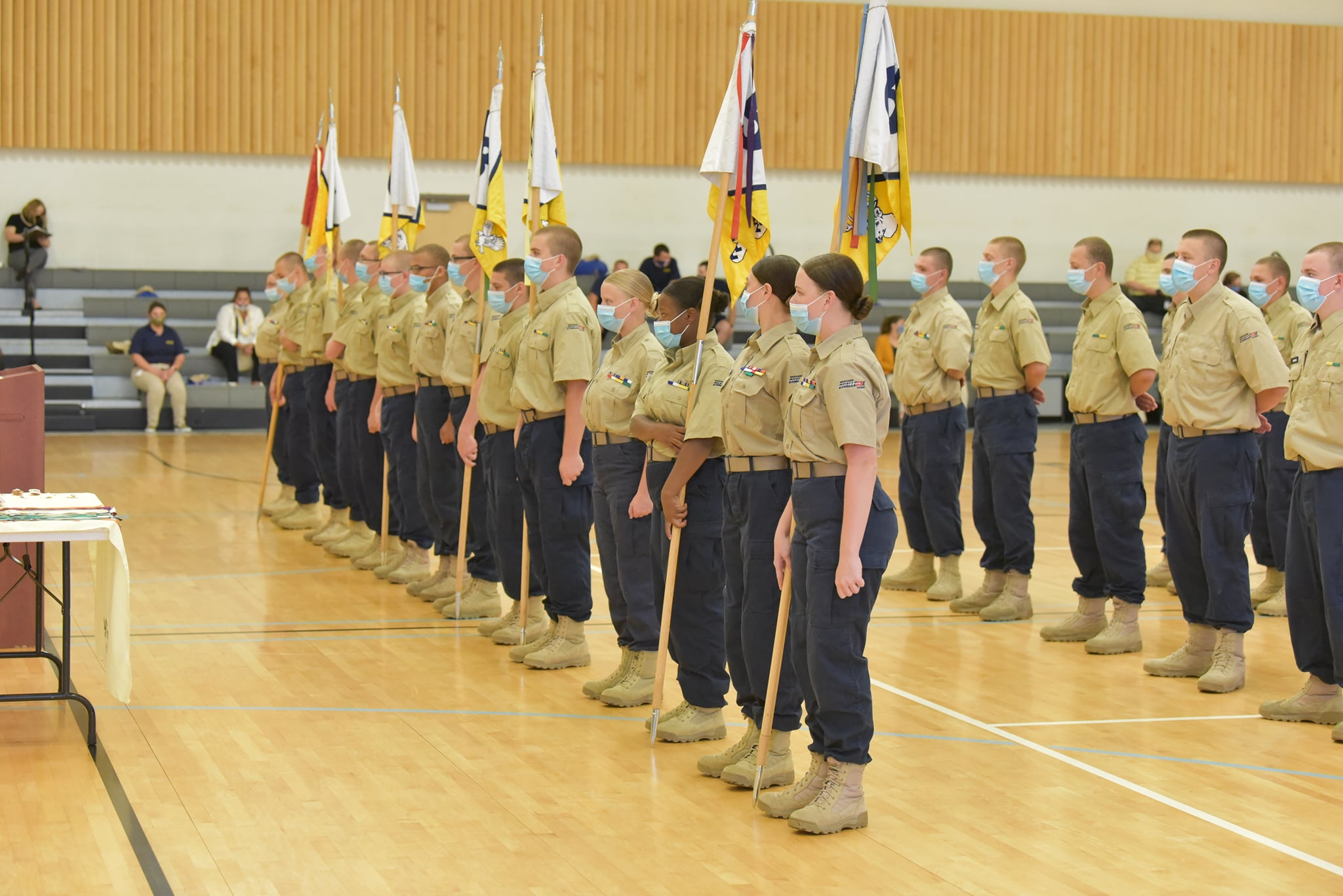 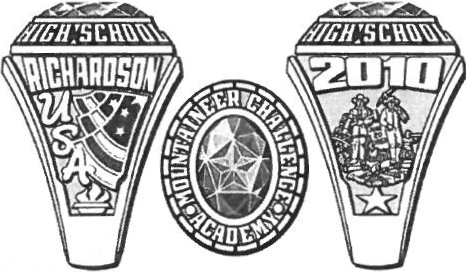 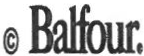 DIRECTOR’S AWARDAlexis Robinson of Kanawha CountyLEADERSHIP AWARDHannah Atkins of Kanawha CountyPHYSICAL TRAINING AWARDAlexis Robinson of Kanawha County 